Conste por el presente documento, el Acuerdo de Compra que celebran de una parte Difarvet S.A. de C.V.,debidamente representada por el señor ABEL BENAVIDES RIVAS Director General, con domicilio en Industria Metalúrgica 114, Col.  Parque industrial   Belenes Norte, C.P.  45130  en Zapopan, Jalisco. RFC: DIF020515868 , de la otra parte el cliente CARLOS ALBERTO MARTíNEZ BORGES el cual es una persona Física Médico Veterinario de Profesión con RFC: MABC761008EM8 con domicilio en Calle OLMOS No. 50 Colonia FUENTES DEL MEZQUITAL Municipio de HERMOSILLO , Estado de SONORA , y que se identifica con su credencial del INE No. 0526063426889.Se establecen los siguientes acuerdos: El objetivo de compra  mensual de farmacéuticos y biológicos por la cantidad de al menos $100,000.00 pesos (Cien Mil Pesos 00/100 M.N. ). Laboratorios Preferentes de compra: MSD, Zoetis, Santgar, Ventoquinol, Bayer, Pisa, Hills, Holland,  Biozoo, Dechra, Tornel entre otros. El presente acuerdo estará vigente durante los siguientes 18 meses a partir de la firma y consentimiento del cliente. Ambas partes reiteran el compromiso  y darán seguimiento  para que se cumplan los acuerdos aquí establecidos en tiempo y forma.  Firma de Conformidad Abel Benavides Rivas					Carlos Alberto Martínez Borges	DIRECTOR GENERAL.        				      MÉDICO VETERINARIO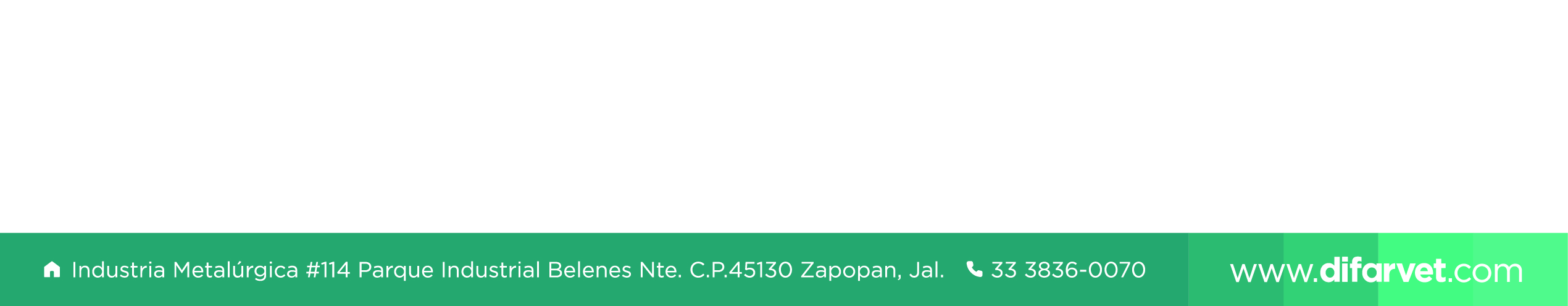 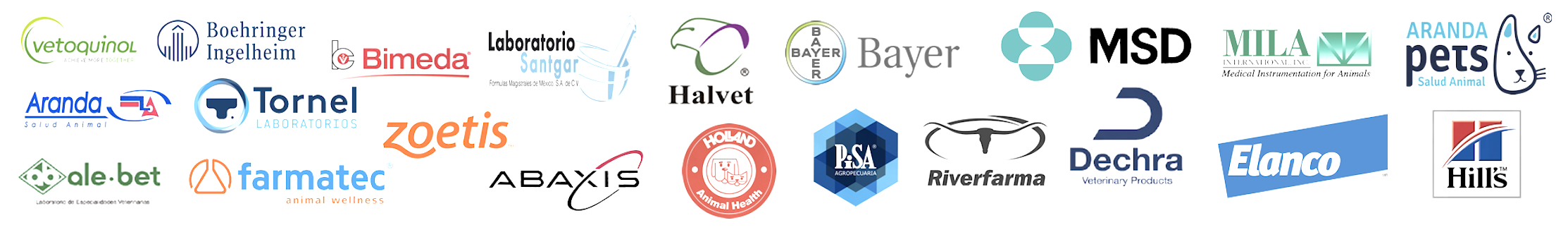 